          πρακτικη ασκηση 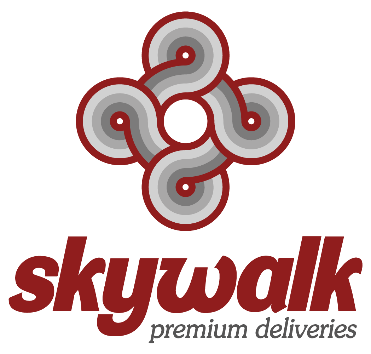 Η εταιρεία : Στη Skywalk πιστευουμε ότι μπορούμε να καταφέρουμε οποιοδήποτε έργο, οποιασδήποτε δυσκολίας και έκτασης , εχοντας σωστη αναλυση των δεδομενων και την καταλληλη προετοιμασια .Είμαστε μια εξειδικευμένη ταχυμεταφορική εταιρεία που προσφέρουμε σχεδιασμένες (tailor made) υπηρεσίες σε στοχευμένες «αγορες». Στόχος μας, η SKYWALK να ανταποκρίνεται στις απαιτητικές ανάγκες της αγοράς άμεσα, αποτελεσματικά και υπεύθυνα. Με προσανατολισμό την συνεχή εξέλιξη των ανθρώπων της και μέσω αυτών και της ιδίας της επιχείρησης έχει καταφέρει να βρίσκεται ανάμεσα στις πιο ανταγωνιστικές εταιρείες του κλάδου. Η πορεία της  βασίζεται στην συνεχή ερευνα και καινοτομία με στόχο την βελτίωση των υπηρεσιων και της αποδοτικοτητας τηςΗ θέση:H απασχόληση στην εταιρεία αφορά την θέση του Υπευθυνου Διαλογης και Αποστολης.Η θεση  απαιτει οργάνωση του χώρου , επίβλεψή του διαχωρισμού, της παλετοποιήσης και της εξαγωγής των παλετών με τον ορθότερο και ταυτόχρονα αποδοτικότερο τρόπο. Το παραπάνω εμπεριέχει τη χρήση των υπολογιστικών συστημάτων της εταιρείας τα οποία διευκολύνουν την διαδικασία και παράλληλα παρέχει και τις απαραίτητές πληροφορίες στην επιχείρηση. Θα εργάζεσαι στην αποθήκη μας στο Κορωπί η οποία αποτελείται από ένα ευχάριστο περιβάλλον και μια έμπειρη ομάδα στελεχών έτοιμη να σε καθοδηγήσει και να σε οπλίσει με όλα τα εργαλεία που χρειάζεσαι για να φέρεις εις πέρας τα καθήκοντα σου. Από εσένα περιμένουμε να έχεις: διάθεση να μάθεις , ομαδικότητα, κρίση στις αποφάσεις σου και διοικητικές ικανότητες. Υπευθυνος Διαλογης και Αποστολης Η καθημερινότητά σου:Έλεγχος και διορθωση εισερχομενου αρχειου αποστολων Προετοιμασια  του χώρου που πραγματοποιείται η διαλογη Φυσικη παραλαβη αποστολων και τηρηση δισδικασιων διαλογηςΔιασφαλιση σωστης τοποθετησης αποστολων ανα σταθμο παραλαβηςΒελτιστοποιηση handling units Διαχείριση δεδομένων και παρουσίαση τους στα καθήκοντα που έχεις αναλάβει Εκμάθηση των ηλεκτρονικών συστημάτων Συνεχής εκπαίδευση   Επικοινωνία καθημερινά με τα υπόλοιπα τμήματα για το σχεδιασμό της ημέρας   Εκπαίδευση και συντονισμός της ομάδα σου   
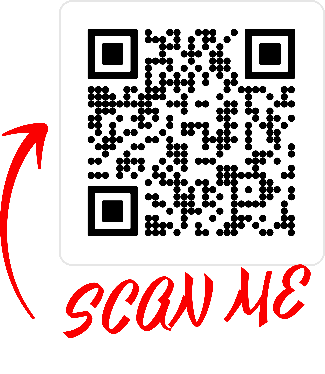 Μπορείτε να στείλετε το βιογραφικό σας με το QR codeΔιαφορετικά στέλνετε στο rnd@skywalk.gr με θέμα Πρακτική